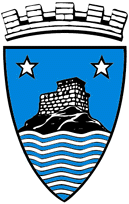 RISØR KOMMUNESøndeled skole Referat fra samarbeidsutvalget og SMU I amfiet ved Søndeled skole onsdag 20.03.24, kl.1800Innkalt:Politisk repr. Kjersti H. Moen      		            Leder elevråd; Solveig GrevaPedagogisk personell, V.O.: Rannveig T. Hansen          Nestleder elevråd: Maria AhmadPedagogisk personell, Erlend Skarvang                          Sekretær elevråd: Jonathan StamsøSFO-leder: Glenn Gripsgård           	                         Leder elevrådeder, FAU, Tine T. SommerfeltAnsatt Risør kommune: Gro Hellerdal                            Andre ansatte Risør kom.,Guttorm Søndeled Ikke møtt: Guttorm Søndeled og Maria AhmadRepresentanter fra elevrådet er med på sakene fra og med 01-24 til 02-24 Saksliste:Sak 01-24	BrukerundersøkelserGro orienterer om resultater og etterarbeid rundt nasjonale prøver for 2023, som 5.trinn gjennomførte i høst og elevundersøkelsen som ble gjennomført før jul. Det har vært mye fokus på negative mobbetall for kommunen ved denne undersøkelsen. Politisk representant stiller spørsmål til skolens arbeid med mobbing, og om vi har kjente mobbesaker hos oss nå. Gro forteller at vi har flere aktive saker knyttet til elever som opplever at de av ulike årsaker ikke har det trygt og godt på skolen, og vi har flere aktive “aktivitetsplaner” som er utarbeidet på bakgrunn av dette. Alle saker der det blir kjent for oss at elever ikke har det trygt og godt, skal undersøkes for å se på om det er behov for å nedfelle tiltak i en aktivitetsplan. I vår kommune er det bare Risør barneskole, som har lesbare resultater ift. mobbetallene, men vi kan ved utregning finne at det også er 1 elev tilhørende Søndeled skole, har svart at hen har opplevd å ha blitt mobbet. Dette er kjent for skolen, og blir jobbet med. 7.trinn har i tillegg gjennomført undersøkelsen “klassetrivsel” for sitt trinn, for å undersøke nærmere om det er elever som ikke kjenner seg inkludert i miljøet. Kontaktlærer har sammen med trinnet har gjort et grundig etterarbeid. Elevene har utarbeidet egne tiltak for trinnet. Det viktigste arbeidet er likevel det forebyggende arbeidet som gjennomføres på alle trinn gjennom hele skoleåret:Arbeid med aktivitetsplikten ihht.§9A for alle som jobber på skolen. Hva gjør vi for følge med og oppdage om elever har det bra, og hva gjør vi når vi får kjennskap til at noen ikke har det bra.Utviklingstema: Klasseledelse, “Den gode timen”, inkluderende undervisning og friminutt/ inspeksjon er alle tema det blir jobbet med i personalet hvert år- som er viktige ledd i det å følge med og oppdage. Arbeid med plan for sosial kompetanse som viktig del av arbeid med “Vi-skolen” og gode klassemiljøArbeid med det psykososiale klassemiljøet: Mitt valgFaste tema på foreldremøtene; Inkludering, samt faste temamøter for trinnene i samarbeid med skolens miljøterapeut og helsesykepleier. Sak 02-24	Orientering/ saker fra elevrådetKjøp av sklie: Elevrådet forteller at de jobber med å få kjøpt inn en sklie, som de lenge har ønsket seg.Skolehage: Elevrådet har hatt et møte med Guro Kåsa Songe, som jobber med å utvikle skolehagen hos oss. Elevrådet har fått komme med innspill til hva som kan etableres/ hva de ønsker kan være i skolehagen.Elevkveld: Elevrådet ønsker å samarbeide med FAU om å lage en elevkveld. FAU-leder sier at elevrådet vil inviteres til å være med i neste FAU-møte for videre samarbeid rundt dette. Sak 03-24	Eventuelle saker fra FAUFAU-leder, Tine Teige Sommerfelt, orienterer om tema-foreldremøte, der de har invitert kommunepsykolog Eric Nonseid til å holde et foredrag rundt grensesetting. Foresatte i barnehagen inviteres også til dette møtet i april. Sak 04-24       Eventuelle saker fra politisk representantSpørsmål rundt arbeid med mobbetall: se kommentar ref. Elevundersøkelsen.Hvordan er sykefraværet i personalgruppa på Søndeled skole nå. Gro kommenterer; skolen har langt lavere sykefravær nå, enn hva vi hadde tidligere. Vi her inne i en sykeperiode nå, men gjennomsnittet er lavere i rå enn tidligere år, med et gjennomsnitt på rundt 8%. Det kan være flere grunner til at sykefraværet er lavere nå enn tidligere: Corona-tid og mange småbarnsmødre blir pekt på som to av årsakene til at vi de siste årene har hatt et høyt sykefravær. Personalsammensetning, tett samarbeid med fagforbundene og godt HMS-arbeid, pekes på som viktige årsaker til at fraværet er redusert. Sist høst jobbet vi blant annet med programmet “En bra dag på jobb”, der vi utarbeidet en plan for videre arbeid med å minimere emosjonelle belastningsfaktorer, som vi vet at kan påvirke sykefraværet. Sak 05- 24  	Orientering fra skolen Gro orienterer om Oppsigelse av stillingen som enhetsleder. Det er knyttet mye spenning til konstituering og evt. utlysing av stillingen. Dette blir avklart rett over påske. Kommunedirektør har gitt skriftlig lovnad om at det vil bli satt inn en egen leder på Søndeled skole, og at dette ikke skal påvirke skolestrukturen.Flytte skolefritidsordningen: Kjernehuset sees nå på som en mulighet for å kunne spare kommunen for store utgifter, gjennom å flytte skolefritidsordningen inn i skolebygget. Forslag om ny organisering, kan sees i sammenheng med både vedtatt miljøplan for kommunen og Bærekraft 2025Sak 06- 24 	Gjennomgang av forslag til nye vedtekter SFOForslaget ble sendt ut i forkant av dette møtet. Gro gjennomgår høringsbrevet, og hvilke punkter som er foreslått nye: Felles åpningstider for alle skolefritidsordninger i kommunen, innføring av kjernetid. Eventuelle merknader på dette må formidles innen 1.mai 2024, før det skal opp til politisk behandling. Sak 07- 24	Gjennomgang av forslag til nye skoleregler for skolene i Risør.Ny opplæringslov fra aug.2024 har presset frem behov for å se på Skoleregler (tidligere ordensreglement) for skole og SFO i Risør kommune. Gro orienterer om hvilke punkter som er nye. Forslaget sendes ut sammen med referat, slik at alle representanter SU, kan lese dette nøye hjemme. Eventuelle merknader på dette må formidles innen 1.mai 2024, før det skal opp til politisk behandling.Sak 08- 24	Eventuelt	 Gro orienterer om to andre høringsutkast også med høringsbrev, som vil sendes ut sammen med referat fra dette møtet. Permisjonsreglement og Hovedmål (målføre). Begge utkast er nå ute på høring, og skal behandles politisk. Eventuelle merknader på dette må formidles innen 1.mai 2024.Gro Hellerdal	Sekretær